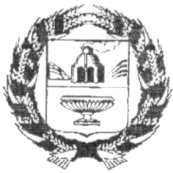 АДМИНИСТРАЦИЯ ВЕРХ-КАМЫШЕНСКОГО СЕЛЬСОВЕТАЗАРИНСКОГО РАЙОНА АЛТАЙСКОГО КРАЯП О С Т А Н О В Л Е Н И Е    00.04.2023                 		                                                                                          №  с. Верх-КамышенкаВ соответствии с Бюджетным кодексом Российской Федерации, со статьей 56 Устава муниципального образования Верх-Камышенский сельсовет Заринского района Алтайского края, решением Собрания депутатов Верх-Камышенского сельсовета от 15.06.2021 № 22 «Положение о бюджетном процессе и финансовом контроле в муниципальном образовании Верх-Камышенский сельсовет Заринского района Алтайского края»П О С Т А Н О В Л ЯЮ:1. Утвердить отчет об исполнении бюджета муниципального образования Верх-Камышенский сельсовет Заринского района Алтайского края за первый квартал 2023 года (Прилагается).2. Направить отчет об исполнении бюджета в постоянную комиссию  Собрания депутатов Верх-Камышенского сельсовета по бюджету, планированию, налоговой и социальной политике.3. Настоящее постановление подлежит обнародованию в установленном порядке.4. Контроль за исполнением настоящего постановления оставляю за собой.Исполняющий обязанности главы Администрации сельсовета                                                                      В.В. ФишерОТЧЕТоб исполнении бюджета муниципального образованияВерх-Камышенский сельсовет Заринского районаАлтайского края за 1 квартал 2023 годаТаблица 1Исполнение бюджета по доходам, расходам и источникам финансирования дефицита бюджета муниципального образования Верх-Камышенский сельсовет Заринского района Алтайского края за 1 квартал 2023 годатыс.руб.Отчет об исполнении бюджета муниципального образования Верх-Камышенский сельсовет Заринского района Алтайского края за первый  квартал 2023 годаПРИЛОЖЕНИЕк постановлению Администрации Верх-Камышенского сельсовета Заринского района Алтайского краяот 00.04.2023 № 0 Наименование показателейУточненный план годаИсполнение за 1 квартал 2023 года123ДОХОДЫНалоговые доходы526,018,6в том числеНалог на доходы физических лиц26,02,4Единый сельскохозяйственный налог30,022,7Налог на имущество физических лиц26,03,8Земельный налог435,0-11,1Государственная пошлина за совершение нотариальных действий должностными лицами органов местного самоуправления, уполномоченными в соответствии с законодательными актами Российской Федерации на совершение нотариальных действий9,00,8Неналоговые доходы116,035,8в том числеДоходы от сдачи в аренду имущества, находящегося в оперативном управлении органов управления сельских поселений и созданных ими учреждений (за исключением имущества муниципальных бюджетных и автономных учреждений)10,02,6Доходы, поступающие в порядке возмещения расходов, понесенных в связи с эксплуатацией имущества105,033,2Административные штрафы, установленные законами субъектов Российской Федерации об административных правонарушениях1,00Безвозмездные поступления, всего2904,6807,2в том числеДотации бюджетам сельских поселений на выравнивание бюджетной обеспеченности из бюджетов муниципальных районов254,376,3Субвенции бюджетам сельских поселений на осуществление первичного воинского учета на территориях, где отсутствуют военные комиссариаты117,429,3Межбюджетные трансферты, передаваемые бюджетам муниципальных образований на осуществление части полномочий по решению вопросов местного значения в соответствии с заключенными соглашениями576,0119,6Прочие межбюджетные трансферты, передаваемые бюджетам1968,6593,7Возврат прочих остатков субсидий, субвенций и иных межбюджетных трансфертов, имеющих целевое назначение, прошлых лет из бюджетов сельских поселений-11,7-11,7ВСЕГО ДОХОДОВ3546,6861,6РАСХОДЫ01 Общегосударственные вопросы1073,3326,60104 Функционирование Правительства Российской  Федерации, высших исполнительных органов государственной власти субъектов Российской Федерации, местных администраций697,0250,30111 Резервные фонды5,000113 Другие общегосударственные вопросы371,376,302 Национальная оборона117,429,20203 Осуществление первичного воинского учета на территориях, где отсутствуют военные комиссариаты117,429,203 Национальная  безопасность и правоохранительная деятельность23,000310 Защита населения и территорий от чрезвычайных ситуаций природного и техногенного характера, гражданская оборона23,0004 Национальная экономика541,0119,30409 Дорожное хозяйство (дорожные фонды)441,0119,30412 Другие вопросы в области национальной экономики100,0005 Жилищно-коммунальное хозяйство178,62,70502 Коммунальное хозяйство138,62,70503 Благоустройство40,0008 Культура, кинематография           2257,81013,80801 Культура1321,9645,70804 Другие вопросы в области культуры, кинематографии935,9368,110 Социальная политика17,54,01001Пенсионное обеспечение17,54,011 ФИЗИЧЕСКАЯ КУЛЬТУРА И СПОРТ5,0011 02 Массовый спорт5,00ВСЕГО РАСХОДОВ4213,61495,6Источники финансирования дефицита бюджета муниципального образования Верх-Камышенский сельсовет Заринского района                                    Алтайского края,  всего-667,0-634,0в том числеизменение остатков средств-667,0-634,0